AGENDAMEETING MINUTES Approve March 15, 2024 Meeting MinutesUNFINISHED BUSINESS Electric ready v. Electric preferred Greg Follet led discussion on the Energy Code Matt Nykiel to speak on Energy Amendments Updates on Water Bottle Fill Station NEW BUSINESSStrategic Planning Updates: Resources, Groups and how is it going?UPDATESEarth Day: April 22nd at Centennial Park Sustainability Committee: May 8th Arbor Day: May 11th at S Mountain ADJOURN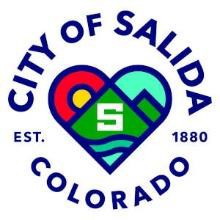 SUSTAINABILITY COMMITTEE448 E. 1st Street, Council Chambers, Salida, Colorado 81201April 10, 2024 - 4:15 PM